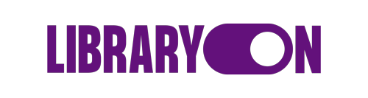 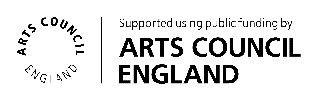 Interim report template Reporting must be completed using our online application platform. You may find it easier to complete this template first, then cut and paste your answers into the system. Income for this activity Expenditure for this activity What have you achieved so far and what progress on activity have you made?Up to 400 words What have been the challenges so far? Up to 300 wordsWhat have you learnt so far?Up to 300 words How has the project contributed to the digital capability and/or provision of your service so far? Up to 400 wordsIf applicable, have there been any partnership developments?Up to 200 wordsOriginal income Income to date Income notes Grant programme award ££If applicable, any other income received for this project ££Original expenditure Expenditure to date Expenditure notes Asset purchases e.g. hardware  ££Creating/purchasing initial content ££ Internal staff working directly on the creation of the asset££External professional services used to directly create the asset££Other capital costs££If applicable, other cost££